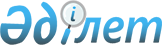 Қазақстан Республикасы Үкіметінің 2003 жылғы 8 шілдедегі N 669 қаулысына өзгерістер енгізу туралы
					
			Күшін жойған
			
			
		
					Қазақстан Республикасы Үкіметінің 2007 жылғы 26 желтоқсандағы N 1293 Қаулысы. Күші жойылды - Қазақстан Республикасы Үкіметінің 2011 жылғы 21 қаңтардағы № 24 Қаулысымен

      Ескерту. Күші жойылды - ҚР Үкіметінің 2011.01.21 № 24 (алғашқы ресми жарияланған күнінен бастап қолданысқа енгізіледі) Қаулысымен.      Қазақстан Республикасының Үкіметі  ҚАУЛЫ ЕТЕДІ : 

      1. "Кеден органдары алатын кеден алымдарының, алымдар мен төлемдердің ставкаларын бекіту туралы" Қазақстан Республикасы Үкіметінің 2003 жылғы 8 шілдедегі N 669  қаулысына (Қазақстан Республикасының ПҮАЖ-ы, 2003 ж., N 28, 277-құжат) мынадай өзгерістер енгізілсін: 

      көрсетілген қаулымен бекітілген Кеден органдары алатын кеден алымдарының, алымдар мен төлемдердің ставкаларында: 

      мына: 

      "Бажсыз сауда дүкенін құруға арналған 

      лицензия бергені үшін алымдар             20000 евро 

 

        Ауданы мынадай еркін қойманы құруға 

      арналған лицензия бергені үшін алымдар: 

      1000 м2 дейін                             19000 евро 

      1000м2 астам                              28000 евро" 

      деген жолдар алынып тасталсын.       2. Осы қаулы қол қойылған күнінен бастап қолданысқа енгізіледі.        Қазақстан Республикасының 

      Премьер-Министрі 
					© 2012. Қазақстан Республикасы Әділет министрлігінің «Қазақстан Республикасының Заңнама және құқықтық ақпарат институты» ШЖҚ РМК
				